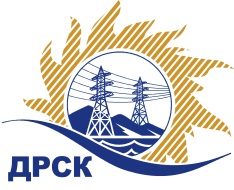 Акционерное Общество«Дальневосточная распределительная сетевая  компания»ПРОТОКОЛ № 02/МТПиР-ВП по выбору победителя открытого конкурса на право заключения договора на поставку«Железобетонные опоры»(закупка № 37 раздел 2.2.2. ГКПЗ 2017)  ЕИС № 31604307970 (МСП)Форма голосования членов Закупочной комиссии: очно-заочная.ПРИСУТСТВОВАЛИ: 10 членов постоянно действующей Закупочной комиссии ОАО «ДРСК»  2-го уровня.ВОПРОСЫ, ВЫНОСИМЫЕ НА РАССМОТРЕНИЕ ЗАКУПОЧНОЙ КОМИССИИ: Об утверждении результатов процедуры переторжки.Об итоговой ранжировке заявок.О выборе победителя закупки.РЕШИЛИ:По вопросу № 1Признать процедуру переторжки состоявшейсяУтвердить окончательные цены заявок участниковПо вопросу № 2Утвердить итоговую ранжировку заявокПо вопросу № 3Планируемая стоимость закупки в соответствии с ГКПЗ: 92 676 310,80 руб. без учета НДС; 109 358 046,74 руб. с учетом НДСПризнать победителем запроса предложений на право заключения договора поставки «Железобетонные опоры» участника, занявшего первое место в итоговой ранжировке по степени предпочтительности для заказчика: ООО "РесурсИнвестСтрой" (664024, Россия, Иркутская обл., г. Иркутск, ул. Главная Кировская, д. 47, 7) на условиях: стоимость предложения 90 983 495,16 руб. (цена без НДС: 77 104 656,92 руб.). Завод-изготовитель: ООО «РусИр». Срок завершения поставки: филиалам 1.1«Амурские ЭС», 1.2.«Приморские ЭС», 1.4.«Электрические сети ЕАО», 1.5«Южно-Якутские ЭС» - до 30.05.2017 г. филиалу 1.3«Хабаровские ЭС» -  до 30.04.2017 г. Условия оплаты: в течение 30 календарных дней с даты подписания акта-приемки товара, товарной накладной (ТОРГ-12). Гарантийный срок: 3 года с момента ввода в эксплуатацию. Предложение действительно: до 28.03.2017г.Ответственный секретарь Закупочной комиссии 2 уровня  		                                                             М.Г.ЕлисееваЧувашова О.В.(416-2) 397-242г.  Благовещенск«23» декабря 2016№п/пНаименование Участника закупки и его адресОбщая цена заявки до переторжки, руб. Общая цена заявки после переторжки, руб. ООО "РесурсИнвестСтрой" (664024, Россия, Иркутская обл., г. Иркутск, ул. Главная Кировская, д. 47, 7)103 700 138,81 руб. (цена без НДС: 87 881 473,57 руб.)90 983 495,16 руб. (цена без НДС: 77 104 656,92 руб.)2.ООО "СТЕРЛИТАМАКСКИЙ ЗАВОД ЦЕМЕНТНО - СТРУЖЕЧНЫХ ИЗДЕЛИЙ" (453102, Россия, Республика Башкортостан, г. Стерлитамак, ул. О. Кошевого, д. 10)98 126 185,49 руб. (цена без НДС: 83 157 784,31 руб.)97 998 223,05 руб. (цена без НДС: 83 049 341,57 руб.)Место в итоговой ранжировкеНаименование и адрес участникаЦена заявки до переторжки, руб.Окончательная цена заявки, руб.1 местоООО "РесурсИнвестСтрой" (664024, Россия, Иркутская обл., г. Иркутск, ул. Главная Кировская, д. 47, 7)103 700 138,81 руб. (цена без НДС: 87 881 473,57 руб.)90 983 495,16 руб. (цена без НДС: 77 104 656,92 руб.)2 местоООО "СТЕРЛИТАМАКСКИЙ ЗАВОД ЦЕМЕНТНО - СТРУЖЕЧНЫХ ИЗДЕЛИЙ" (453102, Россия, Республика Башкортостан, г. Стерлитамак, ул. О. Кошевого, д. 10)98 126 185,49 руб. (цена без НДС: 83 157 784,31 руб.)97 998 223,05 руб. (цена без НДС: 83 049 341,57 руб.)